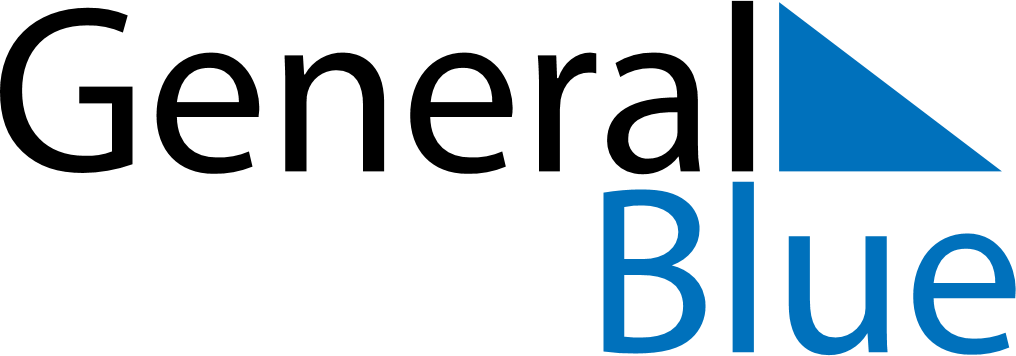 June 2021June 2021June 2021June 2021Equatorial GuineaEquatorial GuineaEquatorial GuineaMondayTuesdayWednesdayThursdayFridaySaturdaySaturdaySunday1234556Corpus ChristiPresident’s DayPresident’s Day789101112121314151617181919202122232425262627282930